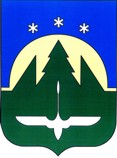 Муниципальное образованиеХанты-Мансийского автономного округа – Югрыгородской округ город Ханты-МансийскДУМА  ГОРОДА  ХАНТЫ-МАНСИЙСКАРЕШЕНИЕ№ 150-VI РД							                                              Принято										29 августа 2017 годаО внесении изменений в РешениеДумы города Ханты-Мансийскаот 27 декабря 2016 года № 58-VI РД«О прогнозном плане (программе) приватизациимуниципального имущества на 2017 год»	Рассмотрев проект изменений в Решение Думы города Ханты-Мансийскаот 27 декабря 2016 года № 58-VI РД «О прогнозном плане (программе) приватизации муниципального имущества на 2017 год», руководствуясь частью 1 статьи 69 Устава города Ханты-Мансийска, Дума города Ханты-Мансийска РЕШИЛА:1. Внести изменения в Решение Думы города Ханты-Мансийска от 27 декабря 2016 года № 58-VI РД «О прогнозном плане (программе) приватизации муниципального имущества на 2017 год» согласно приложению к настоящему Решению.2. Настоящее Решение подлежит опубликованию в средствах массовой информации.Председатель                                                            Думы города Ханты-Мансийска                                                       К.Л. ПенчуковПодписано                                                                         29 августа 2017 года                                                 